第四期“以法兴企”沙龙活动报名回执公司名称：请于6月27日（星期四）15:00前将报名回执以电子邮件方式发至nansha@nsec.org.cn或扫码报名。联系人：周先生，联系电话：13160810568。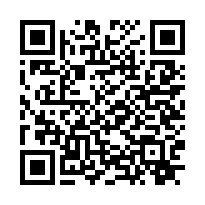 （可扫二维码报名）姓名部门职务手机号码备注问题征集表问题征集表问题征集表问题征集表问题征集表一、对于女职工三期法律问题等劳动用工管理方面有什么疑问？一、对于女职工三期法律问题等劳动用工管理方面有什么疑问？一、对于女职工三期法律问题等劳动用工管理方面有什么疑问？一、对于女职工三期法律问题等劳动用工管理方面有什么疑问？一、对于女职工三期法律问题等劳动用工管理方面有什么疑问？二、其它问题或难题二、其它问题或难题二、其它问题或难题二、其它问题或难题二、其它问题或难题